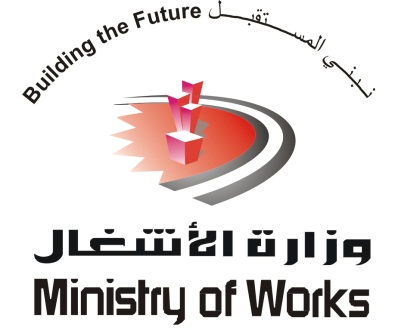 Kingdom of BahrainMinistry of WorksRoad Projects and Maintenance Directorate   Strategic Road Master Plan ProjectsUpgrading of Sh. Jaber Al-Ahmed Al-Sabah Highway (Alba and Nuwaidrat interchanges) ProjectAPPLICATION FOR PREQUALIFICATION FOR CONTRACTORSMarch 2013TABLE OF CONTENTSAPPLICATION To PreQualify		1.1	Purpose of The PreQualification		1.2	DESCRIPTION OF The Project		1.3	The Employer		1.4	THE FINANCIER		1.5	Restrictions on Applicants		1.6	Completion of Documents		1.7	Submission of Documents		1.8	Examination, Acceptance And Notification	PREQUALIFICATION FORMSSection 1	Application Form	Section 2	Company Details and General InformationSection 3	Human Resources 	Section 4	Plant / Equipment	Section 5	Relevant Construction Capability & Experience	Section 6	Quality Management 	Section 7	Financial Status	Section 8	Statements	Section 9 	Supplementary Documents	1.	APPLICATION TO PREQUALIFY1.1	PURPOSE OF THE PREQUALIFICATIONRoads Projects & Maintenance Directorate of the Ministry of Works, Kingdom
of Bahrain, intends to short list suitably qualified contractors to engage in construction tenders within the Strategic Road Master Plan Projects.1.2	DESCRIPTION OF THE PROJECTThe works within the Strategic Road Master Plan Projects shall take place at
urban areas, and shall include road works (site clearance, subgrade cut and fill and preparation, milling of existing asphalting, new asphalting, storm water drainage, lane marking, street lighting, road side barriers, landscaping, …. etc.), highway structural works (post tensioned concrete flyovers and marine bridges, cast in place or precast segmental construction methods, underpasses, road embankment, reinforced soil walls, reinforced concrete walls, … etc.), and relocation and protection of exiting utilities (sewerage lines, water distribution and transmission lines, 220 kV, 66 kV, 11 kV lines, and any other type of electrical cables, …. etc.)
Consecutive tender packages of varying sizes and complexities will be available as part of a staged program over the next few years.1.3	THE EMPLOYERThe Employer is the Ministry of Works of the Kingdom of Bahrain. The prequalification documents can be collected from the Director’s office, Cost Engineering Directorate, or can be sent either by post or by email to contractors outside Bahrain. The Ministry is not responsible for any delay or loss for those documents sent by mail or email.To obtain a set of prequalification documents you should either write or fax to:Director, Cost Engineering DirectorateMinistry of Works 		P.O. Box 5, Manama, Kingdom of Bahrain		Fax: +973.175354431.4	THE FINANCIERThe financier is the Kuwait Fund for Arab Economic Development. This project is part of the GCC development program supported by the State of Kuwait for the Kingdom of Bahrain.                    
	The Kuwait Fund for Arab Economic Development will approve all stages starting from prequalification of contractors, floating of tenders, technical and financial evaluation of proposals, and contract awarding. The Kuwait Fund for Arab Economic Development will pay directly to the contractor upon approval of the withdrawal application made by the contractor, certified by the consultant, and endorsed by the executing agency or ministry. The W/A must be prepared as per their guidelines to eliminate any delays in payments.The Kuwait Fund for Arab Economic DevelopmentP.O. Box 2921Safat 13030Fax +965 22999190Kuwait1.5	RESTRICTIONS ON APPLICANTSOnly Kuwaiti and Kuwaiti Bahraini Joint Venture Firm’s applicants with significant regional and international experience in the construction of major highways and associated structures and infrastructure will be eligible. Applicants without such experience need not apply.	1.6	COMPLETION OF DOCUMENTS1.6.1	The applicant shall prepare one original hardcopy set of the prequalification documents, as described herewith. A pdf version of the same shall be saved on a CD and attached with the hardcopy.1.6.2	An electronic copy of the prequalification documents is attached herewith. Additional pages may be inserted as necessary by the applicant provided that the pages of the final submission are sequentially numbered throughout. The prequalification documents are to be completed, in every respect, by computer typing in the space provided. The completed documents are to be reprinted on the applicant own company’s letterhead, dated and signed by a principal of the company or a person legally authorized to do so.1.6.3	Queries regarding the completion of the prequalification documents must be referred to the Employer in writing no later than 7 calendar days before the date fixed for the submission of the application to prequalify.  All queries, along with their respective clarifications will be issued to all applicants in writing.1.6.4	The Employer reserves the right require the production of any evidence in support of all details provided by the applicant. Furthermore, the Employer reserves the right to reject any application if the prequalification documents are not complete.  The Employer will not be responsible, nor will reimburse any expenses incurred by whomsoever in the preparation and submission of the prequalification documents.All financial data is to be submitted in BD (Bahraini Dinars) as indicated in the documents.All information required shall be provided in the English language. Information in any other language shall be accompanied by its notarised translation in English in which case, for purposes of interpretation of the information, the English translation shall govern. Failure to do so will disqualify the prequalification application.The Applicant must issue written approvals for such visits as part of the Prequalification Documents & be prepared to accept and facilitate such visits as part of his application.1.7	SUBMISSION OF DOCUMENTS	The applicant shall submit one original completed hardcopy and one identical softcopy in a CD (in pdf format). The hard and soft copies must be submitted together in a sealed envelope and returned to the address below no later than 2:15 noon on 3rd April 2013. Failure to submit the completed documents by the above time and date will result in the application being returned unprocessed, and the applicant will then be automatically excluded from the prequalification process.	The Prequalification Applications are going to be opened at Tender Boards Office on Thursday 4th April 2013.	The completed prequalification shall be submitted to the following address:Bahrain Tender Board7th floor, Almoayyed Tower, Seef Distric		P.O. Box 18686, ManamaKingdom of Bahrain		Fax +973 17582154		The contents of the prequalification documents must be uniform for all
applicants.  Therefore, the prequalification documents must be structured and submitted in sections, strictly in accordance with the following requirements:	Section 1	:	Application FormDuly signed and sealed.		Section 2	:	Company Details and General InformationFill the form and attach all documents mentioned in it.Memorandum of Association and Firm organization chart.		Section 3:	Human ResourcesFill the form and attach all documents mentioned in it.Attach curriculum vitae for all management staff and engineers.Attach photocopies of engineering professional practice licenses for all engineers.Attach a statement from the Ministry of Labour, Kingdom of Bahrain, confirming the percentage of Bahrainization in the company’s workforce.		Section 4:	Plant / EquipmentAttach copies of registration documents and latest calibration (if any) for all plant and equipment.		Section 5	:	Relevant Construction Capability & ExperienceAttach relevant client certificates.		Section 6	:	Quality ManagementFill the form and attach all documents mentioned in it.Attach copies of ISO accreditation / certification.	Section 7:	Financial StatusFill the form and attach all documents mentioned in it.Attach copies of the company’s published accounts for the last five years showing the balance sheet and profit and loss statement audited by a recognized certified auditor.Attach statements from the applicant’s bankers stating the financial capability of the company.	Section 8:	StatementsFill the form and sign as indicated.       	Section 9:	Supplementary DocumentsApplications by Joint Ventures, Association, or Consortium of two or more companies should clearly indicate the part of work assigned to each party of the Joint Venture, Association, or Consortium, and accordingly each party shall complete all of the technical and financial forms relevant to its respective part of the work. The Joint Venture prequalification must be submitted and signed by both of the Joint Venture contractors, otherwise the submission will be disqualified. 1.8	EXAMINATION, ACCEPTANCE AND NOTIFICATION
1.8.1	Information contained in the submitted documents will be treated by the Employer as strictly confidential.1.8.2  The Employer and/or the Financier do not bind themselves to accept any particular applicant.1.8.3 	Successful applicants will be advised of their inclusion in the list of tenderers.The Employer and/or the Financier reserve the right to reject the subsequent tender of a successful applicant should he change his declared association or Joint Venture partner or Consortium after submission of the prequalification documents.This Prequalification Invitation is according to the provision of the Law Regulation Government Tenders & Purchases No. (36) of 2002 and its Implementing Regulations issued by Decree No. (37) of 2002 , Unless otherwise indicated in the Guidelines for Procurement of Goods and Services adopted by Kuwait Fund for Arab Economic Development).  Sections 1:	APPLICATION FORMThe Director Cost Engineering DirectorateMinistry of Works P.O. Box 5, ManamaKingdom of BahrainFax: +973.17535443Attention: The Head of Quantity Survey SectionDear Sir,

We the undersigned herewith submit our application for prequalification for the Upgrading of Sh. Jaber Al-Ahmed Al-Sabah Highway (Alba and Nuwaidrat interchanges) Project, as part of the Strategic Road Master Plan Projects of the Ministry of Works, Kingdom of Bahrain, in response to prequalification documents, Controlled Copy no. ____________ [Insert actual number as purchased].The attached prequalification documents are completed to the best of our knowledge and signed on the date appended below.It is understood and accepted, that the submission of this document does not in any way obligate you towards the undersigned nor any party associated or related to the undersigned.It is understood and accepted, that the Employer and/or the Financier or their representative shall be the sole judge in the assessment of the information presented. The undersigned and their associates waive any claim of appeal regarding the decision of the Employer and/or the Financier in respect of their participation in this prequalification process.It is understood that the Employer undertakes to treat this information as strictly confidential, and shall in no way make it available to a third party except to his Consultant and to the financing agencies as applicable.
It is understood that the Employer and/or the Financier will not be responsible for, nor reimburse any expenses or losses, which may be incurred in the preparation and submission of the prequalification documents.We undertake to supply any clarification requested.Date 	 Day of ……………………... 2013	Signature 		in the capacity of 		Duly authorized to sign for and behalf of:	Company:	Address:
CV page 1:  (Information requested should not exceed one page)Name of Firm:	Name of Staff:	Profession:	Date of Birth:	Years with Firm:	- Permanent:	--------		Nationality (ies):			-  Part-time:	--------Key Qualifications:	(State fields of expertise and outline most pertinent experience and training.  Describe degree of responsibility within the firm and on relevant assignments)Education:  (Give degree, specialisation, university and graduation year. Start with most recent degrees)CV pages 2 and 3: (Information requested should not exceed two pages)	Page insert CV page numberEmployment and Experience Record:	In descending chronological order (starting with most recent), list all positions held, giving dates, position titles, names of employing organizations, and locations of assignments, include types of activities performed.This section to be reported at the end of the CV.LANGUAGES		SPEAK	READ	WRITE	Excellent	 Good  	Fair	Excellent  	Good 	Fair	Excellent  	Good  	Fair-  Arabic									-  English									-  Other (Specify)-------------										--------------										---------------									Certification:I, the undersigned, certify that to the best of my knowledge and belief, that these biodata correctly describe me, my qualifications and my experience.Signature of staff member	and	of company executive:	Construction Equipment: Complete the following table for each of the types of equipment owned by the company, which are indicated here as a minimum.Expand table as needed*  Include Client CertificateExpand table as needed*  Include Client CertificateExpand table as needed* Include Client CertificateExpand table as needed* Include Client CertificateThe total Number of prequalification pages is 26Section 2:  Company Details and General InformationSection 2:  Company Details and General InformationSection 2:  Company Details and General InformationSection 2:  Company Details and General InformationSection 2:  Company Details and General InformationSection 2:  Company Details and General InformationSection 2:  Company Details and General InformationSection 2:  Company Details and General InformationSection 2:  Company Details and General InformationSection 2:  Company Details and General Information1.	Name of Company:	1.	Name of Company:	1.	Name of Company:	1.	Name of Company:	1.	Name of Company:	1.	Name of Company:	1.	Name of Company:	1.	Name of Company:	1.	Name of Company:	1.	Name of Company:	2.	Street Address:	2.	Street Address:	2.	Street Address:	2.	Street Address:	2.	Street Address:	2.	Street Address:	2.	Street Address:	2.	Street Address:	2.	Street Address:	2.	Street Address:	3.	City:   3.	City:   4.	State/Postal Code:  4.	State/Postal Code:  4.	State/Postal Code:  4.	State/Postal Code:  4.	State/Postal Code:  4.	State/Postal Code:  4.	State/Postal Code:  5.	Country:   6.	P.O. Box:  6.	P.O. Box:  6.	P.O. Box:  6.	P.O. Box:  6.	P.O. Box:  7.	Telephone Number: 7.	Telephone Number: 7.	Telephone Number: 7.	Telephone Number: 7.	Telephone Number: 8.	Mailing Address (if different):


8.	Mailing Address (if different):


8.	Mailing Address (if different):


8.	Mailing Address (if different):


8.	Mailing Address (if different):


9. 	Fax Number:  9. 	Fax Number:  9. 	Fax Number:  9. 	Fax Number:  9. 	Fax Number:  8.	Mailing Address (if different):


8.	Mailing Address (if different):


8.	Mailing Address (if different):


8.	Mailing Address (if different):


8.	Mailing Address (if different):


10.	Company E-mail Address:10.	Company E-mail Address:10.	Company E-mail Address:10.	Company E-mail Address:10.	Company E-mail Address:8.	Mailing Address (if different):


8.	Mailing Address (if different):


8.	Mailing Address (if different):


8.	Mailing Address (if different):


8.	Mailing Address (if different):


11.	Company Website :11.	Company Website :11.	Company Website :11.	Company Website :11.	Company Website :12.	Contact               Person:…………………………………………………….12.	Contact               Person:…………………………………………………….12.	Contact               Person:…………………………………………………….12.	Contact               Person:…………………………………………………….12.	Contact               Person:…………………………………………………….13.	Telephone Number:  13.	Telephone Number:  13.	Telephone Number:  13.	Telephone Number:  13.	Telephone Number:  	Title: ………………………………………………………………….	Title: ………………………………………………………………….	Title: ………………………………………………………………….	Title: ………………………………………………………………….	Title: ………………………………………………………………….14.	E-mail Address:  14.	E-mail Address:  14.	E-mail Address:  14.	E-mail Address:  14.	E-mail Address:  15.	Parent Company (full legal name):	15.	Parent Company (full legal name):	15.	Parent Company (full legal name):	15.	Parent Company (full legal name):	15.	Parent Company (full legal name):	15.	Parent Company (full legal name):	15.	Parent Company (full legal name):	15.	Parent Company (full legal name):	15.	Parent Company (full legal name):	15.	Parent Company (full legal name):	16.	Subsidiaries, Associates and/or Overseas Representative(s) - (attach list if necessary)16.	Subsidiaries, Associates and/or Overseas Representative(s) - (attach list if necessary)16.	Subsidiaries, Associates and/or Overseas Representative(s) - (attach list if necessary)16.	Subsidiaries, Associates and/or Overseas Representative(s) - (attach list if necessary)16.	Subsidiaries, Associates and/or Overseas Representative(s) - (attach list if necessary)16.	Subsidiaries, Associates and/or Overseas Representative(s) - (attach list if necessary)16.	Subsidiaries, Associates and/or Overseas Representative(s) - (attach list if necessary)16.	Subsidiaries, Associates and/or Overseas Representative(s) - (attach list if necessary)16.	Subsidiaries, Associates and/or Overseas Representative(s) - (attach list if necessary)16.	Subsidiaries, Associates and/or Overseas Representative(s) - (attach list if necessary)NameNameNameNameTitleTitleTitleTitleArea of OperationArea of Operation17.	Type of Business (tick one only):    Corporation:     	Sole Proprietorship:     	 Government Agency:     Other (Specify)   ………………………………………………………………………………………………………………………………………………………………….17.	Type of Business (tick one only):    Corporation:     	Sole Proprietorship:     	 Government Agency:     Other (Specify)   ………………………………………………………………………………………………………………………………………………………………….17.	Type of Business (tick one only):    Corporation:     	Sole Proprietorship:     	 Government Agency:     Other (Specify)   ………………………………………………………………………………………………………………………………………………………………….17.	Type of Business (tick one only):    Corporation:     	Sole Proprietorship:     	 Government Agency:     Other (Specify)   ………………………………………………………………………………………………………………………………………………………………….17.	Type of Business (tick one only):    Corporation:     	Sole Proprietorship:     	 Government Agency:     Other (Specify)   ………………………………………………………………………………………………………………………………………………………………….17.	Type of Business (tick one only):    Corporation:     	Sole Proprietorship:     	 Government Agency:     Other (Specify)   ………………………………………………………………………………………………………………………………………………………………….17.	Type of Business (tick one only):    Corporation:     	Sole Proprietorship:     	 Government Agency:     Other (Specify)   ………………………………………………………………………………………………………………………………………………………………….17.	Type of Business (tick one only):    Corporation:     	Sole Proprietorship:     	 Government Agency:     Other (Specify)   ………………………………………………………………………………………………………………………………………………………………….17.	Type of Business (tick one only):    Corporation:     	Sole Proprietorship:     	 Government Agency:     Other (Specify)   ………………………………………………………………………………………………………………………………………………………………….17.	Type of Business (tick one only):    Corporation:     	Sole Proprietorship:     	 Government Agency:     Other (Specify)   ………………………………………………………………………………………………………………………………………………………………….18.	Market Area Covered:          National      	International     	(if International, list countries of operation or attach list if necessary)   ………………………………………………………………………………………………….18.	Market Area Covered:          National      	International     	(if International, list countries of operation or attach list if necessary)   ………………………………………………………………………………………………….18.	Market Area Covered:          National      	International     	(if International, list countries of operation or attach list if necessary)   ………………………………………………………………………………………………….18.	Market Area Covered:          National      	International     	(if International, list countries of operation or attach list if necessary)   ………………………………………………………………………………………………….18.	Market Area Covered:          National      	International     	(if International, list countries of operation or attach list if necessary)   ………………………………………………………………………………………………….18.	Market Area Covered:          National      	International     	(if International, list countries of operation or attach list if necessary)   ………………………………………………………………………………………………….18.	Market Area Covered:          National      	International     	(if International, list countries of operation or attach list if necessary)   ………………………………………………………………………………………………….18.	Market Area Covered:          National      	International     	(if International, list countries of operation or attach list if necessary)   ………………………………………………………………………………………………….18.	Market Area Covered:          National      	International     	(if International, list countries of operation or attach list if necessary)   ………………………………………………………………………………………………….18.	Market Area Covered:          National      	International     	(if International, list countries of operation or attach list if necessary)   ………………………………………………………………………………………………….19.	Registration in Home Country: (legal documentation to be attached)19.	Registration in Home Country: (legal documentation to be attached)19.	Registration in Home Country: (legal documentation to be attached)19.	Registration in Home Country: (legal documentation to be attached)19.	Registration in Home Country: (legal documentation to be attached)19.	Registration in Home Country: (legal documentation to be attached)19.	Registration in Home Country: (legal documentation to be attached)19.	Registration in Home Country: (legal documentation to be attached)19.	Registration in Home Country: (legal documentation to be attached)19.	Registration in Home Country: (legal documentation to be attached)	Year Established	State/Province/Country where registered	State/Province/Country where registered	State/Province/Country where registered	State/Province/Country where registered	State/Province/Country where registered	State/Province/Country where registeredBusiness registration/license numberBusiness registration/license numberBusiness registration/license number20.	Registration in Bahrain if different from above: (legal documentation to be attached)20.	Registration in Bahrain if different from above: (legal documentation to be attached)20.	Registration in Bahrain if different from above: (legal documentation to be attached)20.	Registration in Bahrain if different from above: (legal documentation to be attached)20.	Registration in Bahrain if different from above: (legal documentation to be attached)20.	Registration in Bahrain if different from above: (legal documentation to be attached)20.	Registration in Bahrain if different from above: (legal documentation to be attached)20.	Registration in Bahrain if different from above: (legal documentation to be attached)20.	Registration in Bahrain if different from above: (legal documentation to be attached)20.	Registration in Bahrain if different from above: (legal documentation to be attached)	Year Established	State/Province/Country where registered	State/Province/Country where registered	State/Province/Country where registered	State/Province/Country where registered	State/Province/Country where registered	State/Province/Country where registeredBusiness registration/license numberBusiness registration/license numberBusiness registration/license number21.	If not registered in Bahrain, provide legal documentation on Representative:21.	If not registered in Bahrain, provide legal documentation on Representative:21.	If not registered in Bahrain, provide legal documentation on Representative:21.	If not registered in Bahrain, provide legal documentation on Representative:21.	If not registered in Bahrain, provide legal documentation on Representative:21.	If not registered in Bahrain, provide legal documentation on Representative:21.	If not registered in Bahrain, provide legal documentation on Representative:21.	If not registered in Bahrain, provide legal documentation on Representative:21.	If not registered in Bahrain, provide legal documentation on Representative:21.	If not registered in Bahrain, provide legal documentation on Representative:NameNameNameLegal StatusLegal StatusLegal StatusFull Address and Contact NumbersFull Address and Contact NumbersFull Address and Contact NumbersFull Address and Contact Numbers21A. Years of overall experience.          Years...................................21A. Years of overall experience.          Years...................................21A. Years of overall experience.          Years...................................21A. Years of overall experience.          Years...................................21A. Years of overall experience.          Years...................................21A. Years of overall experience.          Years...................................21A. Years of overall experience.          Years...................................21A. Years of overall experience.          Years...................................21A. Years of overall experience.          Years...................................21A. Years of overall experience.          Years...................................22.	Fields of Specialization:22.	Fields of Specialization:22.	Fields of Specialization:22.	Fields of Specialization:22.	Fields of Specialization:22.	Fields of Specialization:22.	Fields of Specialization:22.	Fields of Specialization:22.	Fields of Specialization:22.	Fields of Specialization:22.	Fields of Specialization:22.	Fields of Specialization:22.	Fields of Specialization:22.	Fields of Specialization:22.	Fields of Specialization:22.	Fields of Specialization:22.	Fields of Specialization:22.	Fields of Specialization:22.	Fields of Specialization:Major sectorMajor sectorMajor sectorList Specific Field (s)List Specific Field (s)List Specific Field (s)List Specific Field (s)List Specific Field (s)List Specific Field (s)List Specific Field (s)List Specific Field (s)List Specific Field (s)List Specific Field (s)List Specific Field (s)List Specific Field (s)Years of experienceYears of experienceYears of experienceYears of experienceHighwayHighwayHighwayBridges/TunnelsBridges/TunnelsBridges/Tunnels        (Expand table as needed)        (Expand table as needed)        (Expand table as needed)        (Expand table as needed)        (Expand table as needed)        (Expand table as needed)        (Expand table as needed)        (Expand table as needed)        (Expand table as needed)        (Expand table as needed)        (Expand table as needed)        (Expand table as needed)        (Expand table as needed)        (Expand table as needed)        (Expand table as needed)        (Expand table as needed)        (Expand table as needed)        (Expand table as needed)        (Expand table as needed)23.	Company Structure, attach detailed organization chart:
	-  For firm/entity submitting for pre-qualification
	-  For parent company, showing relationship23.	Company Structure, attach detailed organization chart:
	-  For firm/entity submitting for pre-qualification
	-  For parent company, showing relationship23.	Company Structure, attach detailed organization chart:
	-  For firm/entity submitting for pre-qualification
	-  For parent company, showing relationship23.	Company Structure, attach detailed organization chart:
	-  For firm/entity submitting for pre-qualification
	-  For parent company, showing relationship23.	Company Structure, attach detailed organization chart:
	-  For firm/entity submitting for pre-qualification
	-  For parent company, showing relationship23.	Company Structure, attach detailed organization chart:
	-  For firm/entity submitting for pre-qualification
	-  For parent company, showing relationship23.	Company Structure, attach detailed organization chart:
	-  For firm/entity submitting for pre-qualification
	-  For parent company, showing relationship23.	Company Structure, attach detailed organization chart:
	-  For firm/entity submitting for pre-qualification
	-  For parent company, showing relationship23.	Company Structure, attach detailed organization chart:
	-  For firm/entity submitting for pre-qualification
	-  For parent company, showing relationship23.	Company Structure, attach detailed organization chart:
	-  For firm/entity submitting for pre-qualification
	-  For parent company, showing relationship23.	Company Structure, attach detailed organization chart:
	-  For firm/entity submitting for pre-qualification
	-  For parent company, showing relationship23.	Company Structure, attach detailed organization chart:
	-  For firm/entity submitting for pre-qualification
	-  For parent company, showing relationship23.	Company Structure, attach detailed organization chart:
	-  For firm/entity submitting for pre-qualification
	-  For parent company, showing relationship23.	Company Structure, attach detailed organization chart:
	-  For firm/entity submitting for pre-qualification
	-  For parent company, showing relationship23.	Company Structure, attach detailed organization chart:
	-  For firm/entity submitting for pre-qualification
	-  For parent company, showing relationship23.	Company Structure, attach detailed organization chart:
	-  For firm/entity submitting for pre-qualification
	-  For parent company, showing relationship23.	Company Structure, attach detailed organization chart:
	-  For firm/entity submitting for pre-qualification
	-  For parent company, showing relationship23.	Company Structure, attach detailed organization chart:
	-  For firm/entity submitting for pre-qualification
	-  For parent company, showing relationship23.	Company Structure, attach detailed organization chart:
	-  For firm/entity submitting for pre-qualification
	-  For parent company, showing relationship23A. Attached the company organization chart for construction.23A. Attached the company organization chart for construction.23A. Attached the company organization chart for construction.23A. Attached the company organization chart for construction.23A. Attached the company organization chart for construction.23A. Attached the company organization chart for construction.23A. Attached the company organization chart for construction.23A. Attached the company organization chart for construction.23A. Attached the company organization chart for construction.23A. Attached the company organization chart for construction.23A. Attached the company organization chart for construction.23A. Attached the company organization chart for construction.23A. Attached the company organization chart for construction.23A. Attached the company organization chart for construction.23A. Attached the company organization chart for construction.23A. Attached the company organization chart for construction.23A. Attached the company organization chart for construction.23A. Attached the company organization chart for construction.23A. Attached the company organization chart for construction.23B. Attached the corporate organization chart.23B. Attached the corporate organization chart.23B. Attached the corporate organization chart.23B. Attached the corporate organization chart.23B. Attached the corporate organization chart.23B. Attached the corporate organization chart.23B. Attached the corporate organization chart.23B. Attached the corporate organization chart.23B. Attached the corporate organization chart.23B. Attached the corporate organization chart.23B. Attached the corporate organization chart.23B. Attached the corporate organization chart.23B. Attached the corporate organization chart.23B. Attached the corporate organization chart.23B. Attached the corporate organization chart.23B. Attached the corporate organization chart.23B. Attached the corporate organization chart.23B. Attached the corporate organization chart.23B. Attached the corporate organization chart.24.	Shareholders: (attach list if necessary)24.	Shareholders: (attach list if necessary)24.	Shareholders: (attach list if necessary)24.	Shareholders: (attach list if necessary)24.	Shareholders: (attach list if necessary)24.	Shareholders: (attach list if necessary)24.	Shareholders: (attach list if necessary)24.	Shareholders: (attach list if necessary)24.	Shareholders: (attach list if necessary)24.	Shareholders: (attach list if necessary)24.	Shareholders: (attach list if necessary)24.	Shareholders: (attach list if necessary)24.	Shareholders: (attach list if necessary)24.	Shareholders: (attach list if necessary)24.	Shareholders: (attach list if necessary)24.	Shareholders: (attach list if necessary)24.	Shareholders: (attach list if necessary)24.	Shareholders: (attach list if necessary)24.	Shareholders: (attach list if necessary)Shareholder NamePosition in the FirmPosition in the FirmPosition in the FirmPosition in the FirmSpecialisationSpecialisationSpecialisationSpecialisationShareholder Since (year)Shareholder Since (year)% Share% ShareEducation and graduation yearEducation and graduation yearEducation and graduation yearEducation and graduation yearBirth DateBirth Date25.	Principals of the Firm: (attach list if necessary)25.	Principals of the Firm: (attach list if necessary)25.	Principals of the Firm: (attach list if necessary)25.	Principals of the Firm: (attach list if necessary)25.	Principals of the Firm: (attach list if necessary)25.	Principals of the Firm: (attach list if necessary)25.	Principals of the Firm: (attach list if necessary)25.	Principals of the Firm: (attach list if necessary)25.	Principals of the Firm: (attach list if necessary)25.	Principals of the Firm: (attach list if necessary)25.	Principals of the Firm: (attach list if necessary)25.	Principals of the Firm: (attach list if necessary)25.	Principals of the Firm: (attach list if necessary)25.	Principals of the Firm: (attach list if necessary)25.	Principals of the Firm: (attach list if necessary)25.	Principals of the Firm: (attach list if necessary)25.	Principals of the Firm: (attach list if necessary)25.	Principals of the Firm: (attach list if necessary)25.	Principals of the Firm: (attach list if necessary)NameNamePosition in the FirmPosition in the FirmPosition in the FirmPosition in the FirmPosition in the FirmSpecialisationSpecialisationSpecialisationYears with FirmYears with FirmYears with FirmYears with FirmEducationEducationEducationEducationBirth Date26.	Type of services offered:	Construction CapabilityMarine Works		Airports	Roads & Highways	 	Infrastructure Services	Bridges, Tunnels, Flyovers & Underpasses	 	Industrial	High rise Buildings	 					Other (specify): ………………………………………………………..26.	Type of services offered:	Construction CapabilityMarine Works		Airports	Roads & Highways	 	Infrastructure Services	Bridges, Tunnels, Flyovers & Underpasses	 	Industrial	High rise Buildings	 					Other (specify): ………………………………………………………..26.	Type of services offered:	Construction CapabilityMarine Works		Airports	Roads & Highways	 	Infrastructure Services	Bridges, Tunnels, Flyovers & Underpasses	 	Industrial	High rise Buildings	 					Other (specify): ………………………………………………………..26.	Type of services offered:	Construction CapabilityMarine Works		Airports	Roads & Highways	 	Infrastructure Services	Bridges, Tunnels, Flyovers & Underpasses	 	Industrial	High rise Buildings	 					Other (specify): ………………………………………………………..26.	Type of services offered:	Construction CapabilityMarine Works		Airports	Roads & Highways	 	Infrastructure Services	Bridges, Tunnels, Flyovers & Underpasses	 	Industrial	High rise Buildings	 					Other (specify): ………………………………………………………..26.	Type of services offered:	Construction CapabilityMarine Works		Airports	Roads & Highways	 	Infrastructure Services	Bridges, Tunnels, Flyovers & Underpasses	 	Industrial	High rise Buildings	 					Other (specify): ………………………………………………………..26.	Type of services offered:	Construction CapabilityMarine Works		Airports	Roads & Highways	 	Infrastructure Services	Bridges, Tunnels, Flyovers & Underpasses	 	Industrial	High rise Buildings	 					Other (specify): ………………………………………………………..26.	Type of services offered:	Construction CapabilityMarine Works		Airports	Roads & Highways	 	Infrastructure Services	Bridges, Tunnels, Flyovers & Underpasses	 	Industrial	High rise Buildings	 					Other (specify): ………………………………………………………..26.	Type of services offered:	Construction CapabilityMarine Works		Airports	Roads & Highways	 	Infrastructure Services	Bridges, Tunnels, Flyovers & Underpasses	 	Industrial	High rise Buildings	 					Other (specify): ………………………………………………………..26.	Type of services offered:	Construction CapabilityMarine Works		Airports	Roads & Highways	 	Infrastructure Services	Bridges, Tunnels, Flyovers & Underpasses	 	Industrial	High rise Buildings	 					Other (specify): ………………………………………………………..26.	Type of services offered:	Construction CapabilityMarine Works		Airports	Roads & Highways	 	Infrastructure Services	Bridges, Tunnels, Flyovers & Underpasses	 	Industrial	High rise Buildings	 					Other (specify): ………………………………………………………..26.	Type of services offered:	Construction CapabilityMarine Works		Airports	Roads & Highways	 	Infrastructure Services	Bridges, Tunnels, Flyovers & Underpasses	 	Industrial	High rise Buildings	 					Other (specify): ………………………………………………………..26.	Type of services offered:	Construction CapabilityMarine Works		Airports	Roads & Highways	 	Infrastructure Services	Bridges, Tunnels, Flyovers & Underpasses	 	Industrial	High rise Buildings	 					Other (specify): ………………………………………………………..26.	Type of services offered:	Construction CapabilityMarine Works		Airports	Roads & Highways	 	Infrastructure Services	Bridges, Tunnels, Flyovers & Underpasses	 	Industrial	High rise Buildings	 					Other (specify): ………………………………………………………..26.	Type of services offered:	Construction CapabilityMarine Works		Airports	Roads & Highways	 	Infrastructure Services	Bridges, Tunnels, Flyovers & Underpasses	 	Industrial	High rise Buildings	 					Other (specify): ………………………………………………………..26.	Type of services offered:	Construction CapabilityMarine Works		Airports	Roads & Highways	 	Infrastructure Services	Bridges, Tunnels, Flyovers & Underpasses	 	Industrial	High rise Buildings	 					Other (specify): ………………………………………………………..26.	Type of services offered:	Construction CapabilityMarine Works		Airports	Roads & Highways	 	Infrastructure Services	Bridges, Tunnels, Flyovers & Underpasses	 	Industrial	High rise Buildings	 					Other (specify): ………………………………………………………..26.	Type of services offered:	Construction CapabilityMarine Works		Airports	Roads & Highways	 	Infrastructure Services	Bridges, Tunnels, Flyovers & Underpasses	 	Industrial	High rise Buildings	 					Other (specify): ………………………………………………………..26.	Type of services offered:	Construction CapabilityMarine Works		Airports	Roads & Highways	 	Infrastructure Services	Bridges, Tunnels, Flyovers & Underpasses	 	Industrial	High rise Buildings	 					Other (specify): ………………………………………………………..27.	Support facilities :	Provide details on your offices, equipment, computing facilities (hardware and software) etc. in , the GCC countries,
	and your home office.27.	Support facilities :	Provide details on your offices, equipment, computing facilities (hardware and software) etc. in , the GCC countries,
	and your home office.27.	Support facilities :	Provide details on your offices, equipment, computing facilities (hardware and software) etc. in , the GCC countries,
	and your home office.27.	Support facilities :	Provide details on your offices, equipment, computing facilities (hardware and software) etc. in , the GCC countries,
	and your home office.27.	Support facilities :	Provide details on your offices, equipment, computing facilities (hardware and software) etc. in , the GCC countries,
	and your home office.27.	Support facilities :	Provide details on your offices, equipment, computing facilities (hardware and software) etc. in , the GCC countries,
	and your home office.27.	Support facilities :	Provide details on your offices, equipment, computing facilities (hardware and software) etc. in , the GCC countries,
	and your home office.27.	Support facilities :	Provide details on your offices, equipment, computing facilities (hardware and software) etc. in , the GCC countries,
	and your home office.27.	Support facilities :	Provide details on your offices, equipment, computing facilities (hardware and software) etc. in , the GCC countries,
	and your home office.27.	Support facilities :	Provide details on your offices, equipment, computing facilities (hardware and software) etc. in , the GCC countries,
	and your home office.27.	Support facilities :	Provide details on your offices, equipment, computing facilities (hardware and software) etc. in , the GCC countries,
	and your home office.27.	Support facilities :	Provide details on your offices, equipment, computing facilities (hardware and software) etc. in , the GCC countries,
	and your home office.27.	Support facilities :	Provide details on your offices, equipment, computing facilities (hardware and software) etc. in , the GCC countries,
	and your home office.27.	Support facilities :	Provide details on your offices, equipment, computing facilities (hardware and software) etc. in , the GCC countries,
	and your home office.27.	Support facilities :	Provide details on your offices, equipment, computing facilities (hardware and software) etc. in , the GCC countries,
	and your home office.27.	Support facilities :	Provide details on your offices, equipment, computing facilities (hardware and software) etc. in , the GCC countries,
	and your home office.27.	Support facilities :	Provide details on your offices, equipment, computing facilities (hardware and software) etc. in , the GCC countries,
	and your home office.27.	Support facilities :	Provide details on your offices, equipment, computing facilities (hardware and software) etc. in , the GCC countries,
	and your home office.27.	Support facilities :	Provide details on your offices, equipment, computing facilities (hardware and software) etc. in , the GCC countries,
	and your home office.	Office Space:	Office Space:	Office Space:	Office Space:	Office Space:	Office Space:	Office Space:	Office Space:	Office Space:	Office Space:	Office Space:	Office Space:	Office Space:	Office Space:	Office Space:	Office Space:	Office Space:	Office Space:	Office Space:	Equipment:  (photocopying machines, printers, scanners, printshop facilities, maquette shops, technical presentation facilities, etc.)


	Equipment:  (photocopying machines, printers, scanners, printshop facilities, maquette shops, technical presentation facilities, etc.)


	Equipment:  (photocopying machines, printers, scanners, printshop facilities, maquette shops, technical presentation facilities, etc.)


	Equipment:  (photocopying machines, printers, scanners, printshop facilities, maquette shops, technical presentation facilities, etc.)


	Equipment:  (photocopying machines, printers, scanners, printshop facilities, maquette shops, technical presentation facilities, etc.)


	Equipment:  (photocopying machines, printers, scanners, printshop facilities, maquette shops, technical presentation facilities, etc.)


	Equipment:  (photocopying machines, printers, scanners, printshop facilities, maquette shops, technical presentation facilities, etc.)


	Equipment:  (photocopying machines, printers, scanners, printshop facilities, maquette shops, technical presentation facilities, etc.)


	Equipment:  (photocopying machines, printers, scanners, printshop facilities, maquette shops, technical presentation facilities, etc.)


	Equipment:  (photocopying machines, printers, scanners, printshop facilities, maquette shops, technical presentation facilities, etc.)


	Equipment:  (photocopying machines, printers, scanners, printshop facilities, maquette shops, technical presentation facilities, etc.)


	Equipment:  (photocopying machines, printers, scanners, printshop facilities, maquette shops, technical presentation facilities, etc.)


	Equipment:  (photocopying machines, printers, scanners, printshop facilities, maquette shops, technical presentation facilities, etc.)


	Equipment:  (photocopying machines, printers, scanners, printshop facilities, maquette shops, technical presentation facilities, etc.)


	Equipment:  (photocopying machines, printers, scanners, printshop facilities, maquette shops, technical presentation facilities, etc.)


	Equipment:  (photocopying machines, printers, scanners, printshop facilities, maquette shops, technical presentation facilities, etc.)


	Equipment:  (photocopying machines, printers, scanners, printshop facilities, maquette shops, technical presentation facilities, etc.)


	Equipment:  (photocopying machines, printers, scanners, printshop facilities, maquette shops, technical presentation facilities, etc.)


	Equipment:  (photocopying machines, printers, scanners, printshop facilities, maquette shops, technical presentation facilities, etc.)


	Computer Hardware Equipment (attach list if necessary)	Computer Hardware Equipment (attach list if necessary)	Computer Hardware Equipment (attach list if necessary)	Computer Hardware Equipment (attach list if necessary)	Computer Hardware Equipment (attach list if necessary)	Computer Hardware Equipment (attach list if necessary)	Computer Hardware Equipment (attach list if necessary)	Computer Hardware Equipment (attach list if necessary)	Computer Hardware Equipment (attach list if necessary)	Computer Hardware Equipment (attach list if necessary)	Computer Hardware Equipment (attach list if necessary)	Computer Hardware Equipment (attach list if necessary)	Computer Hardware Equipment (attach list if necessary)	Computer Hardware Equipment (attach list if necessary)	Computer Hardware Equipment (attach list if necessary)	Computer Hardware Equipment (attach list if necessary)	Computer Hardware Equipment (attach list if necessary)	Computer Hardware Equipment (attach list if necessary)	Computer Hardware Equipment (attach list if necessary)TypeTypeTypeTypeTypeTypeNo. Of UnitsNo. Of UnitsSpeed (MHz)Speed (MHz)Speed (MHz)Speed (MHz)Hard Disk (GB)Hard Disk (GB)Hard Disk (GB)Hard Disk (GB)Ram (MB)Ram (MB)Ram (MB)	Computer Licensed Software (attach list if necessary)	Computer Licensed Software (attach list if necessary)	Computer Licensed Software (attach list if necessary)	Computer Licensed Software (attach list if necessary)	Computer Licensed Software (attach list if necessary)	Computer Licensed Software (attach list if necessary)	Computer Licensed Software (attach list if necessary)	Computer Licensed Software (attach list if necessary)	Computer Licensed Software (attach list if necessary)	Computer Licensed Software (attach list if necessary)	Computer Licensed Software (attach list if necessary)	Computer Licensed Software (attach list if necessary)	Computer Licensed Software (attach list if necessary)	Computer Licensed Software (attach list if necessary)	Computer Licensed Software (attach list if necessary)	Computer Licensed Software (attach list if necessary)	Computer Licensed Software (attach list if necessary)	Computer Licensed Software (attach list if necessary)	Computer Licensed Software (attach list if necessary)SoftwareSoftwareSoftwareSoftwareDescriptionDescriptionDescriptionDescriptionDescriptionDescriptionDescriptionDescriptionDescriptionDescriptionDescriptionDescriptionDescriptionDescriptionDescription	Computer Operating System (attach list if necessary)	Computer Operating System (attach list if necessary)	Computer Operating System (attach list if necessary)	Computer Operating System (attach list if necessary)	Computer Operating System (attach list if necessary)	Computer Operating System (attach list if necessary)	Computer Operating System (attach list if necessary)	Computer Operating System (attach list if necessary)	Computer Operating System (attach list if necessary)	Computer Operating System (attach list if necessary)	Computer Operating System (attach list if necessary)	Computer Operating System (attach list if necessary)	Computer Operating System (attach list if necessary)	Computer Operating System (attach list if necessary)	Computer Operating System (attach list if necessary)	Computer Operating System (attach list if necessary)	Computer Operating System (attach list if necessary)	Computer Operating System (attach list if necessary)	Computer Operating System (attach list if necessary)	Operating System	Operating System	Operating System	Operating SystemDescriptionDescriptionDescriptionDescriptionDescriptionDescriptionDescriptionDescriptionDescriptionDescriptionDescriptionDescriptionDescriptionDescriptionDescription	Working Environment	Working Environment	Working Environment	Working Environment	CAD Suites in Use	CAD Suites in Use	CAD Suites in Use	CAD Suites in UseCommunication Facilities: describe telephony, telefaxing and electronic document transfer, internet, leased lines, capacity, speed, etc.Communication Facilities: describe telephony, telefaxing and electronic document transfer, internet, leased lines, capacity, speed, etc.Communication Facilities: describe telephony, telefaxing and electronic document transfer, internet, leased lines, capacity, speed, etc.Communication Facilities: describe telephony, telefaxing and electronic document transfer, internet, leased lines, capacity, speed, etc.Communication Facilities: describe telephony, telefaxing and electronic document transfer, internet, leased lines, capacity, speed, etc.Communication Facilities: describe telephony, telefaxing and electronic document transfer, internet, leased lines, capacity, speed, etc.Communication Facilities: describe telephony, telefaxing and electronic document transfer, internet, leased lines, capacity, speed, etc.Communication Facilities: describe telephony, telefaxing and electronic document transfer, internet, leased lines, capacity, speed, etc.Communication Facilities: describe telephony, telefaxing and electronic document transfer, internet, leased lines, capacity, speed, etc.Communication Facilities: describe telephony, telefaxing and electronic document transfer, internet, leased lines, capacity, speed, etc.Communication Facilities: describe telephony, telefaxing and electronic document transfer, internet, leased lines, capacity, speed, etc.Communication Facilities: describe telephony, telefaxing and electronic document transfer, internet, leased lines, capacity, speed, etc.Communication Facilities: describe telephony, telefaxing and electronic document transfer, internet, leased lines, capacity, speed, etc.Communication Facilities: describe telephony, telefaxing and electronic document transfer, internet, leased lines, capacity, speed, etc.Communication Facilities: describe telephony, telefaxing and electronic document transfer, internet, leased lines, capacity, speed, etc.Communication Facilities: describe telephony, telefaxing and electronic document transfer, internet, leased lines, capacity, speed, etc.Communication Facilities: describe telephony, telefaxing and electronic document transfer, internet, leased lines, capacity, speed, etc.Communication Facilities: describe telephony, telefaxing and electronic document transfer, internet, leased lines, capacity, speed, etc.Communication Facilities: describe telephony, telefaxing and electronic document transfer, internet, leased lines, capacity, speed, etc.28.	Working Language(s):     Arabic     	English     	Other (specify)   …………………………………………………………………………………………………………………………………………………………………28.	Working Language(s):     Arabic     	English     	Other (specify)   …………………………………………………………………………………………………………………………………………………………………28.	Working Language(s):     Arabic     	English     	Other (specify)   …………………………………………………………………………………………………………………………………………………………………28.	Working Language(s):     Arabic     	English     	Other (specify)   …………………………………………………………………………………………………………………………………………………………………28.	Working Language(s):     Arabic     	English     	Other (specify)   …………………………………………………………………………………………………………………………………………………………………28.	Working Language(s):     Arabic     	English     	Other (specify)   …………………………………………………………………………………………………………………………………………………………………28.	Working Language(s):     Arabic     	English     	Other (specify)   …………………………………………………………………………………………………………………………………………………………………28.	Working Language(s):     Arabic     	English     	Other (specify)   …………………………………………………………………………………………………………………………………………………………………28.	Working Language(s):     Arabic     	English     	Other (specify)   …………………………………………………………………………………………………………………………………………………………………28.	Working Language(s):     Arabic     	English     	Other (specify)   …………………………………………………………………………………………………………………………………………………………………28.	Working Language(s):     Arabic     	English     	Other (specify)   …………………………………………………………………………………………………………………………………………………………………28.	Working Language(s):     Arabic     	English     	Other (specify)   …………………………………………………………………………………………………………………………………………………………………28.	Working Language(s):     Arabic     	English     	Other (specify)   …………………………………………………………………………………………………………………………………………………………………28.	Working Language(s):     Arabic     	English     	Other (specify)   …………………………………………………………………………………………………………………………………………………………………28.	Working Language(s):     Arabic     	English     	Other (specify)   …………………………………………………………………………………………………………………………………………………………………28.	Working Language(s):     Arabic     	English     	Other (specify)   …………………………………………………………………………………………………………………………………………………………………28.	Working Language(s):     Arabic     	English     	Other (specify)   …………………………………………………………………………………………………………………………………………………………………28.	Working Language(s):     Arabic     	English     	Other (specify)   …………………………………………………………………………………………………………………………………………………………………28.	Working Language(s):     Arabic     	English     	Other (specify)   …………………………………………………………………………………………………………………………………………………………………29.  Firm Memberships in Professional Associations (attach list if necessary)29.  Firm Memberships in Professional Associations (attach list if necessary)29.  Firm Memberships in Professional Associations (attach list if necessary)29.  Firm Memberships in Professional Associations (attach list if necessary)Professional AssociationAcronymType of MembershipMember Since (state year)30.	Attach a Memorandum of Association and a corporate Organization Chart indicating the position within the chart of the office or department which will be handling the project.30.	Attach a Memorandum of Association and a corporate Organization Chart indicating the position within the chart of the office or department which will be handling the project.30.	Attach a Memorandum of Association and a corporate Organization Chart indicating the position within the chart of the office or department which will be handling the project.30.	Attach a Memorandum of Association and a corporate Organization Chart indicating the position within the chart of the office or department which will be handling the project.Section 3:  Human Resources	Section 3:  Human Resources	Section 3:  Human Resources	Section 3:  Human Resources	Section 3:  Human Resources	Section 3:  Human Resources	Section 3:  Human Resources	Section 3:  Human Resources	Section 3:  Human Resources	Section 3:  Human Resources	Section 3:  Human Resources	Section 3:  Human Resources	Section 3:  Human Resources	Section 3:  Human Resources	31.	Staff Profile:	In the table below, report the total number of professionals in the Construction for every trade, and the total number of technicians/CAD operators / Labourers and of administration/support staff.  The organisation charts for the construction operations should be appended to this Section.31.	Staff Profile:	In the table below, report the total number of professionals in the Construction for every trade, and the total number of technicians/CAD operators / Labourers and of administration/support staff.  The organisation charts for the construction operations should be appended to this Section.31.	Staff Profile:	In the table below, report the total number of professionals in the Construction for every trade, and the total number of technicians/CAD operators / Labourers and of administration/support staff.  The organisation charts for the construction operations should be appended to this Section.31.	Staff Profile:	In the table below, report the total number of professionals in the Construction for every trade, and the total number of technicians/CAD operators / Labourers and of administration/support staff.  The organisation charts for the construction operations should be appended to this Section.31.	Staff Profile:	In the table below, report the total number of professionals in the Construction for every trade, and the total number of technicians/CAD operators / Labourers and of administration/support staff.  The organisation charts for the construction operations should be appended to this Section.31.	Staff Profile:	In the table below, report the total number of professionals in the Construction for every trade, and the total number of technicians/CAD operators / Labourers and of administration/support staff.  The organisation charts for the construction operations should be appended to this Section.31.	Staff Profile:	In the table below, report the total number of professionals in the Construction for every trade, and the total number of technicians/CAD operators / Labourers and of administration/support staff.  The organisation charts for the construction operations should be appended to this Section.31.	Staff Profile:	In the table below, report the total number of professionals in the Construction for every trade, and the total number of technicians/CAD operators / Labourers and of administration/support staff.  The organisation charts for the construction operations should be appended to this Section.31.	Staff Profile:	In the table below, report the total number of professionals in the Construction for every trade, and the total number of technicians/CAD operators / Labourers and of administration/support staff.  The organisation charts for the construction operations should be appended to this Section.31.	Staff Profile:	In the table below, report the total number of professionals in the Construction for every trade, and the total number of technicians/CAD operators / Labourers and of administration/support staff.  The organisation charts for the construction operations should be appended to this Section.31.	Staff Profile:	In the table below, report the total number of professionals in the Construction for every trade, and the total number of technicians/CAD operators / Labourers and of administration/support staff.  The organisation charts for the construction operations should be appended to this Section.31.	Staff Profile:	In the table below, report the total number of professionals in the Construction for every trade, and the total number of technicians/CAD operators / Labourers and of administration/support staff.  The organisation charts for the construction operations should be appended to this Section.31.	Staff Profile:	In the table below, report the total number of professionals in the Construction for every trade, and the total number of technicians/CAD operators / Labourers and of administration/support staff.  The organisation charts for the construction operations should be appended to this Section.31.	Staff Profile:	In the table below, report the total number of professionals in the Construction for every trade, and the total number of technicians/CAD operators / Labourers and of administration/support staff.  The organisation charts for the construction operations should be appended to this Section.	Staff Profile	Staff Profile	Staff ProfileMaximum Number of Staff for the yearsMaximum Number of Staff for the yearsMaximum Number of Staff for the yearsMaximum Number of Staff for the yearsMaximum Number of Staff for the yearsMaximum Number of Staff for the yearsMaximum Number of Staff for the yearsMaximum Number of Staff for the yearsMaximum Number of Staff for the yearsMaximum Number of Staff for the yearsMaximum Number of Staff for the years2006200620072008200820092010201020112012Professionals (provide listing below):Professionals (provide listing below):Professionals (provide listing below):Professionals (provide listing below):-	-	-	-	-	-	-	-	-	-	-	-	-	-	-	-	-	-	-	-	-	-	-	-	-	-	-	-	-	-	-	-	-	-	-	-	-	-	-	-	-	-	-	-	-	-	-	-	Total ProfessionalsTotal ProfessionalsTotal ProfessionalsTotal ProfessionalsTechnicians, CAD Operators, DraftspersonsTechnicians, CAD Operators, DraftspersonsTechnicians, CAD Operators, DraftspersonsTechnicians, CAD Operators, DraftspersonsLaborersLaborersLaborersLaborersAdministrationAdministrationAdministrationAdministrationTotalTotalTotalTotal32.	Man-hour capacity:	Give the present total professional man-hour capacity, and both the committed and available man-hours. 32.	Man-hour capacity:	Give the present total professional man-hour capacity, and both the committed and available man-hours. 32.	Man-hour capacity:	Give the present total professional man-hour capacity, and both the committed and available man-hours. 32.	Man-hour capacity:	Give the present total professional man-hour capacity, and both the committed and available man-hours. 32.	Man-hour capacity:	Give the present total professional man-hour capacity, and both the committed and available man-hours. 32.	Man-hour capacity:	Give the present total professional man-hour capacity, and both the committed and available man-hours. 32.	Man-hour capacity:	Give the present total professional man-hour capacity, and both the committed and available man-hours. 32.	Man-hour capacity:	Give the present total professional man-hour capacity, and both the committed and available man-hours. 32.	Man-hour capacity:	Give the present total professional man-hour capacity, and both the committed and available man-hours. 32.	Man-hour capacity:	Give the present total professional man-hour capacity, and both the committed and available man-hours. 32.	Man-hour capacity:	Give the present total professional man-hour capacity, and both the committed and available man-hours. 32.	Man-hour capacity:	Give the present total professional man-hour capacity, and both the committed and available man-hours. 32.	Man-hour capacity:	Give the present total professional man-hour capacity, and both the committed and available man-hours. 32.	Man-hour capacity:	Give the present total professional man-hour capacity, and both the committed and available man-hours. Whole Firm Man-Hour CapacityWhole Firm Man-Hour CapacityWhole Firm Man-Hour CapacityWhole Firm Man-Hour CapacityWhole Firm Man-Hour CapacityMan-Hours of Transportation Associated ProfessionalsMan-Hours of Transportation Associated ProfessionalsMan-Hours of Transportation Associated ProfessionalsMan-Hours of Transportation Associated ProfessionalsMan-Hours of Transportation Associated ProfessionalsMan-Hours of Transportation Associated ProfessionalsMan-Hours of Transportation Associated ProfessionalsMan-Hours of Transportation Associated ProfessionalsMan-Hours of Transportation Associated ProfessionalsPresent (give date) dd/mm/yyPresent (give date) dd/mm/yyPresent (give date) dd/mm/yyPresent (give date) dd/mm/yyPresent (give date) dd/mm/yyPresent (give date) dd/mm/yyPresent (give date) dd/mm/yyPresent (give date) dd/mm/yyPresent (give date) dd/mm/yyPresent (give date) dd/mm/yyTotalTotalTotalTotalCommittedCommittedCommittedCommittedAvailableAvailableAvailableAvailable33.	Attach Curricula Vitae of Key Professionals involved in the Transport Sector and Bridges/Tunnels (as per attached form and as per the main headings of item 36)33.	Attach Curricula Vitae of Key Professionals involved in the Transport Sector and Bridges/Tunnels (as per attached form and as per the main headings of item 36)33.	Attach Curricula Vitae of Key Professionals involved in the Transport Sector and Bridges/Tunnels (as per attached form and as per the main headings of item 36)33.	Attach Curricula Vitae of Key Professionals involved in the Transport Sector and Bridges/Tunnels (as per attached form and as per the main headings of item 36)33.	Attach Curricula Vitae of Key Professionals involved in the Transport Sector and Bridges/Tunnels (as per attached form and as per the main headings of item 36)33.	Attach Curricula Vitae of Key Professionals involved in the Transport Sector and Bridges/Tunnels (as per attached form and as per the main headings of item 36)33.	Attach Curricula Vitae of Key Professionals involved in the Transport Sector and Bridges/Tunnels (as per attached form and as per the main headings of item 36)33.	Attach Curricula Vitae of Key Professionals involved in the Transport Sector and Bridges/Tunnels (as per attached form and as per the main headings of item 36)33.	Attach Curricula Vitae of Key Professionals involved in the Transport Sector and Bridges/Tunnels (as per attached form and as per the main headings of item 36)33.	Attach Curricula Vitae of Key Professionals involved in the Transport Sector and Bridges/Tunnels (as per attached form and as per the main headings of item 36)33.	Attach Curricula Vitae of Key Professionals involved in the Transport Sector and Bridges/Tunnels (as per attached form and as per the main headings of item 36)33.	Attach Curricula Vitae of Key Professionals involved in the Transport Sector and Bridges/Tunnels (as per attached form and as per the main headings of item 36)33.	Attach Curricula Vitae of Key Professionals involved in the Transport Sector and Bridges/Tunnels (as per attached form and as per the main headings of item 36)33.	Attach Curricula Vitae of Key Professionals involved in the Transport Sector and Bridges/Tunnels (as per attached form and as per the main headings of item 36)Date:Name:Position:Section 4:  Plant / EquipmentSection 4:  Plant / EquipmentSection 4:  Plant / EquipmentSection 4:  Plant / EquipmentSection 4:  Plant / EquipmentSection 4:  Plant / EquipmentTypeDate of purchaseYear of ManufactureValueNumberRemarksBridge WorksLaunching GirderGantry Crane (capacity, ton)Tower Crane (capacity, ton)Mobile Crane (capacity, ton)Hi Up / ForkliftConcrete Batching Plant (≥75 cubic meters/hr)Concrete Batching Plant (<75 cubic meters/hr)Concrete MixerConcrete PumpBulldozers (size)Road WorksGraderAsphalt Plants (< 100 T/hr Capacity)Asphalt Plant (≥ 100 T/hr Capacity)Asphalt Paver (2 lanes or less)Asphalt Paver (larger than two lanes)Vibratory Roller (size)Pneumatic Rollers (size)Asphalt Milling MachineMaterial Transportation TruckWater TankerTOTAL NO.: PLANT AND EQUIPMENTSection 5:  Relevant Construction Capability and Experience Section 5:  Relevant Construction Capability and Experience Section 5:  Relevant Construction Capability and Experience Section 5:  Relevant Construction Capability and Experience Section 5:  Relevant Construction Capability and Experience Section 5:  Relevant Construction Capability and Experience Section 5:  Relevant Construction Capability and Experience Section 5:  Relevant Construction Capability and Experience Section 5:  Relevant Construction Capability and Experience Section 5:  Relevant Construction Capability and Experience Section 5:  Relevant Construction Capability and Experience Section 5:  Relevant Construction Capability and Experience 35.	Years of Experience in:BahrainGCCGCCMiddle EastMiddle EastOther	Overall	In Highways 	In Bridges36.	Capability: (confirm involvement in the last 10 years by ticking the relevant box(es)):36.	Capability: (confirm involvement in the last 10 years by ticking the relevant box(es)):36.	Capability: (confirm involvement in the last 10 years by ticking the relevant box(es)):36.	Capability: (confirm involvement in the last 10 years by ticking the relevant box(es)):36.	Capability: (confirm involvement in the last 10 years by ticking the relevant box(es)):36.	Capability: (confirm involvement in the last 10 years by ticking the relevant box(es)):36.	Capability: (confirm involvement in the last 10 years by ticking the relevant box(es)):36.	Capability: (confirm involvement in the last 10 years by ticking the relevant box(es)):36.	Capability: (confirm involvement in the last 10 years by ticking the relevant box(es)):36.	Capability: (confirm involvement in the last 10 years by ticking the relevant box(es)):36.	Capability: (confirm involvement in the last 10 years by ticking the relevant box(es)):36.	Capability: (confirm involvement in the last 10 years by ticking the relevant box(es)):BahrainBahrainGCCGCCMiddle East	OtherMiddle East	OtherMiddle East	OtherMiddle East	OtherRoads & Highways ConstructionRoads & Highways ConstructionRoads & Highways ConstructionRoads & Highways ConstructionLocal and Collector Roads (Urban)Local and Collector Roads (Urban)Local and Collector Roads (Urban)Local and Collector Roads (Urban)Urban ArterialsUrban ArterialsUrban ArterialsUrban ArterialsUrban Freeways (at-grade, depressed, elevated, combined)Urban Freeways (at-grade, depressed, elevated, combined)Urban Freeways (at-grade, depressed, elevated, combined)Urban Freeways (at-grade, depressed, elevated, combined)Local and Collector Roads (Rural)Local and Collector Roads (Rural)Local and Collector Roads (Rural)Local and Collector Roads (Rural)Rural ArterialsRural ArterialsRural ArterialsRural ArterialsRural FreewaysRural FreewaysRural FreewaysRural FreewaysJunctions/InterchangesJunctions/InterchangesJunctions/InterchangesJunctions/InterchangesCausewaysIntelligent Transport SystemsCausewaysIntelligent Transport SystemsCausewaysIntelligent Transport SystemsCausewaysIntelligent Transport SystemsRoad Upgrading/Rehabilitation Road Upgrading/Rehabilitation Road Upgrading/Rehabilitation Road Upgrading/Rehabilitation Ancillary Works:	Street Lighting		Landscaping		Hydrology for Roads		Drainage Systems		Water Pumping Systems		Other (please specify)Ancillary Works:	Street Lighting		Landscaping		Hydrology for Roads		Drainage Systems		Water Pumping Systems		Other (please specify)Ancillary Works:	Street Lighting		Landscaping		Hydrology for Roads		Drainage Systems		Water Pumping Systems		Other (please specify)Ancillary Works:	Street Lighting		Landscaping		Hydrology for Roads		Drainage Systems		Water Pumping Systems		Other (please specify)Ancillary Works:	Street Lighting		Landscaping		Hydrology for Roads		Drainage Systems		Water Pumping Systems		Other (please specify)Ancillary Works:	Street Lighting		Landscaping		Hydrology for Roads		Drainage Systems		Water Pumping Systems		Other (please specify)Ancillary Works:	Street Lighting		Landscaping		Hydrology for Roads		Drainage Systems		Water Pumping Systems		Other (please specify)Ancillary Works:	Street Lighting		Landscaping		Hydrology for Roads		Drainage Systems		Water Pumping Systems		Other (please specify)Ancillary Works:	Street Lighting		Landscaping		Hydrology for Roads		Drainage Systems		Water Pumping Systems		Other (please specify)Ancillary Works:	Street Lighting		Landscaping		Hydrology for Roads		Drainage Systems		Water Pumping Systems		Other (please specify)Ancillary Works:	Street Lighting		Landscaping		Hydrology for Roads		Drainage Systems		Water Pumping Systems		Other (please specify)Ancillary Works:	Street Lighting		Landscaping		Hydrology for Roads		Drainage Systems		Water Pumping Systems		Other (please specify)Ancillary Works:	Street Lighting		Landscaping		Hydrology for Roads		Drainage Systems		Water Pumping Systems		Other (please specify)Ancillary Works:	Street Lighting		Landscaping		Hydrology for Roads		Drainage Systems		Water Pumping Systems		Other (please specify)Ancillary Works:	Street Lighting		Landscaping		Hydrology for Roads		Drainage Systems		Water Pumping Systems		Other (please specify)Ancillary Works:	Street Lighting		Landscaping		Hydrology for Roads		Drainage Systems		Water Pumping Systems		Other (please specify)Ancillary Works:	Street Lighting		Landscaping		Hydrology for Roads		Drainage Systems		Water Pumping Systems		Other (please specify)Ancillary Works:	Street Lighting		Landscaping		Hydrology for Roads		Drainage Systems		Water Pumping Systems		Other (please specify)Ancillary Works:	Street Lighting		Landscaping		Hydrology for Roads		Drainage Systems		Water Pumping Systems		Other (please specify)Ancillary Works:	Street Lighting		Landscaping		Hydrology for Roads		Drainage Systems		Water Pumping Systems		Other (please specify)Ancillary Works:	Street Lighting		Landscaping		Hydrology for Roads		Drainage Systems		Water Pumping Systems		Other (please specify)Ancillary Works:	Street Lighting		Landscaping		Hydrology for Roads		Drainage Systems		Water Pumping Systems		Other (please specify)Ancillary Works:	Street Lighting		Landscaping		Hydrology for Roads		Drainage Systems		Water Pumping Systems		Other (please specify)Ancillary Works:	Street Lighting		Landscaping		Hydrology for Roads		Drainage Systems		Water Pumping Systems		Other (please specify)Bridges, Tunnels, Flyovers & Underpasses ConstructionBridges, Tunnels, Flyovers & Underpasses ConstructionBridges, Tunnels, Flyovers & Underpasses ConstructionBridges, Tunnels, Flyovers & Underpasses ConstructionCable-Stayed BridgesCable-Stayed BridgesCable-Stayed BridgesCable-Stayed BridgesPost-Tensioned BridgesPost-Tensioned BridgesPost-Tensioned BridgesPost-Tensioned BridgesSegmental BridgesSegmental BridgesSegmental BridgesSegmental BridgesBox Girder BridgesBox Girder BridgesBox Girder BridgesBox Girder BridgesArch BridgesArch BridgesArch BridgesArch BridgesSteel BridgesSteel BridgesSteel BridgesSteel BridgesViaductsViaductsViaductsViaductsBored TunnelsBored TunnelsBored TunnelsBored TunnelsCut & Cover TunnelsCut & Cover TunnelsCut & Cover TunnelsCut & Cover TunnelsTunnel Equipment (ventilation, power, fire, gas, etc.)Tunnel Equipment (ventilation, power, fire, gas, etc.)Tunnel Equipment (ventilation, power, fire, gas, etc.)Tunnel Equipment (ventilation, power, fire, gas, etc.)Other (please specify)Other (please specify)Other (please specify)Other (please specify)Design Design Design Design       Shop Drawings       Shop Drawings       Shop Drawings       Shop Drawings       Bar Bending Schedules      Bar Bending Schedules      Bar Bending Schedules      Bar Bending Schedules      Design Built      Design Built      Design Built      Design BuiltElectrical WorksBahrainGCCMiddle EastOtherHV TransmissionHV/MV DistributionPrimary/Secondary SubstationsTelecommunication NetworksGeographic Information Systems & Remote Sensing37.	Report below projects that best illustrate your Construction experience relevant to the subject project to be sorted by decreasing order of completion date:37.	Report below projects that best illustrate your Construction experience relevant to the subject project to be sorted by decreasing order of completion date:37.	Report below projects that best illustrate your Construction experience relevant to the subject project to be sorted by decreasing order of completion date:37.	Report below projects that best illustrate your Construction experience relevant to the subject project to be sorted by decreasing order of completion date:37.	Report below projects that best illustrate your Construction experience relevant to the subject project to be sorted by decreasing order of completion date:37.	Report below projects that best illustrate your Construction experience relevant to the subject project to be sorted by decreasing order of completion date:37.	Report below projects that best illustrate your Construction experience relevant to the subject project to be sorted by decreasing order of completion date:37.	Report below projects that best illustrate your Construction experience relevant to the subject project to be sorted by decreasing order of completion date:Serial
No.Project Title and DescriptionDesign and Build?Client and Financing InstitutionDutiesConstructionCost in BDStart-EndDatesClient Certificate*Yes/NoExperience in BahrainExperience in BahrainYes  No1234567837.	Report below projects that best illustrate your Construction experience relevant to the subject project to be sorted by decreasing 	order of 	completion date:37.	Report below projects that best illustrate your Construction experience relevant to the subject project to be sorted by decreasing 	order of 	completion date:37.	Report below projects that best illustrate your Construction experience relevant to the subject project to be sorted by decreasing 	order of 	completion date:37.	Report below projects that best illustrate your Construction experience relevant to the subject project to be sorted by decreasing 	order of 	completion date:37.	Report below projects that best illustrate your Construction experience relevant to the subject project to be sorted by decreasing 	order of 	completion date:37.	Report below projects that best illustrate your Construction experience relevant to the subject project to be sorted by decreasing 	order of 	completion date:37.	Report below projects that best illustrate your Construction experience relevant to the subject project to be sorted by decreasing 	order of 	completion date:37.	Report below projects that best illustrate your Construction experience relevant to the subject project to be sorted by decreasing 	order of 	completion date:37.	Report below projects that best illustrate your Construction experience relevant to the subject project to be sorted by decreasing 	order of 	completion date:Serial
No.Project Title and DescriptionDesign and Build?Client and Financing InstitutionDutiesDutiesConstructionCost in BDStart-EndDatesClient Certificate*Yes/NoExperience in Other GCC CountriesExperience in Other GCC CountriesYes  No1234567837.	Report below projects that best illustrate your Construction experience relevant to the subject project to be sorted by decreasing order of completion date:37.	Report below projects that best illustrate your Construction experience relevant to the subject project to be sorted by decreasing order of completion date:37.	Report below projects that best illustrate your Construction experience relevant to the subject project to be sorted by decreasing order of completion date:37.	Report below projects that best illustrate your Construction experience relevant to the subject project to be sorted by decreasing order of completion date:37.	Report below projects that best illustrate your Construction experience relevant to the subject project to be sorted by decreasing order of completion date:37.	Report below projects that best illustrate your Construction experience relevant to the subject project to be sorted by decreasing order of completion date:37.	Report below projects that best illustrate your Construction experience relevant to the subject project to be sorted by decreasing order of completion date:37.	Report below projects that best illustrate your Construction experience relevant to the subject project to be sorted by decreasing order of completion date:37.	Report below projects that best illustrate your Construction experience relevant to the subject project to be sorted by decreasing order of completion date:Serial
No.Project Title and DescriptionDesign and Build?Client and Financing InstitutionDutiesConstructionCost in BDConstructionCost in BDStart-EndDatesClient Certificate*Yes/NoExperience in Other Middle East CountriesExperience in Other Middle East CountriesYes  No1234567837.	Report below projects that best illustrate your  Construction experience relevant to the subject project to be sorted by decreasing order of 	completion date:37.	Report below projects that best illustrate your  Construction experience relevant to the subject project to be sorted by decreasing order of 	completion date:37.	Report below projects that best illustrate your  Construction experience relevant to the subject project to be sorted by decreasing order of 	completion date:37.	Report below projects that best illustrate your  Construction experience relevant to the subject project to be sorted by decreasing order of 	completion date:37.	Report below projects that best illustrate your  Construction experience relevant to the subject project to be sorted by decreasing order of 	completion date:37.	Report below projects that best illustrate your  Construction experience relevant to the subject project to be sorted by decreasing order of 	completion date:37.	Report below projects that best illustrate your  Construction experience relevant to the subject project to be sorted by decreasing order of 	completion date:37.	Report below projects that best illustrate your  Construction experience relevant to the subject project to be sorted by decreasing order of 	completion date:37.	Report below projects that best illustrate your  Construction experience relevant to the subject project to be sorted by decreasing order of 	completion date:Serial
No.Project Title and DescriptionDesign and Build?Client and Financing InstitutionDutiesConstructionCost in BDConstructionCost in BDStart-EndDatesClient Certificate*Yes/NoOther International ExperienceOther International ExperienceYes  No12345678Section 6:  Quality ManagementSection 6:  Quality ManagementSection 6:  Quality ManagementSection 6:  Quality ManagementSection 6:  Quality Management38.	Do you have individuals dedicated to your Quality Control Program? If so, please describe their roles and responsibilities.38.	Do you have individuals dedicated to your Quality Control Program? If so, please describe their roles and responsibilities.38.	Do you have individuals dedicated to your Quality Control Program? If so, please describe their roles and responsibilities.38.	Do you have individuals dedicated to your Quality Control Program? If so, please describe their roles and responsibilities.38.	Do you have individuals dedicated to your Quality Control Program? If so, please describe their roles and responsibilities. 39.	Do you have a formally documented Quality Control/Assurance System?	Yes			No	 39.	Do you have a formally documented Quality Control/Assurance System?	Yes			No	 39.	Do you have a formally documented Quality Control/Assurance System?	Yes			No	 39.	Do you have a formally documented Quality Control/Assurance System?	Yes			No	 39.	Do you have a formally documented Quality Control/Assurance System?	Yes			No	40.	Do you have a QA Manual?	Yes			No	40.	Do you have a QA Manual?	Yes			No	40.	Do you have a QA Manual?	Yes			No	40.	Do you have a QA Manual?	Yes			No	40.	Do you have a QA Manual?	Yes			No		(If yes, specify National/International Standard to which it is developed)	(If yes, specify National/International Standard to which it is developed)	(If yes, specify National/International Standard to which it is developed)	(If yes, specify National/International Standard to which it is developed)	(If yes, specify National/International Standard to which it is developed)41.	Describe your procedure for assuring the quality of the engineering and construction work performed.  Include a copy of your formal, written procedure, if such exists.41.	Describe your procedure for assuring the quality of the engineering and construction work performed.  Include a copy of your formal, written procedure, if such exists.41.	Describe your procedure for assuring the quality of the engineering and construction work performed.  Include a copy of your formal, written procedure, if such exists.41.	Describe your procedure for assuring the quality of the engineering and construction work performed.  Include a copy of your formal, written procedure, if such exists.41.	Describe your procedure for assuring the quality of the engineering and construction work performed.  Include a copy of your formal, written procedure, if such exists.42.	Provide a brief description of your practices regarding implementation of quality control measures.42.	Provide a brief description of your practices regarding implementation of quality control measures.42.	Provide a brief description of your practices regarding implementation of quality control measures.42.	Provide a brief description of your practices regarding implementation of quality control measures.42.	Provide a brief description of your practices regarding implementation of quality control measures.43.	ISO or other Accreditation/Certification:43.	ISO or other Accreditation/Certification:43.	ISO or other Accreditation/Certification:43.	ISO or other Accreditation/Certification:43.	ISO or other Accreditation/Certification:-	Are you currently registered under ISO		Yes				No	-	Are you currently registered under ISO		Yes				No	-	Are you currently registered under ISO		Yes				No	-	Are you currently registered under ISO		Yes				No	-	Are you currently registered under ISO		Yes				No	-	If Yes, please include a copy of the registration.-	If Yes, please include a copy of the registration.-	If Yes, please include a copy of the registration.-	If Yes, please include a copy of the registration.-	If Yes, please include a copy of the registration.-	If No, do you plan to register?			Yes				No	-	If No, do you plan to register?			Yes				No	-	If No, do you plan to register?			Yes				No	-	If No, do you plan to register?			Yes				No	-	If No, do you plan to register?			Yes				No						If yes, when?					If yes, when?Section 7:  Financial StatusSection 7:  Financial StatusSection 7:  Financial StatusSection 7:  Financial StatusSection 7:  Financial StatusSection 7:  Financial StatusSection 7:  Financial Status44.	Paid up Capital in Bahrain Dinars (BD): (of the Firm or Entity submitting for pre-qualification, not of the Mother Company or Holdings)

	---------------------------------------------------------------44.	Paid up Capital in Bahrain Dinars (BD): (of the Firm or Entity submitting for pre-qualification, not of the Mother Company or Holdings)

	---------------------------------------------------------------44.	Paid up Capital in Bahrain Dinars (BD): (of the Firm or Entity submitting for pre-qualification, not of the Mother Company or Holdings)

	---------------------------------------------------------------44.	Paid up Capital in Bahrain Dinars (BD): (of the Firm or Entity submitting for pre-qualification, not of the Mother Company or Holdings)

	---------------------------------------------------------------44.	Paid up Capital in Bahrain Dinars (BD): (of the Firm or Entity submitting for pre-qualification, not of the Mother Company or Holdings)

	---------------------------------------------------------------44.	Paid up Capital in Bahrain Dinars (BD): (of the Firm or Entity submitting for pre-qualification, not of the Mother Company or Holdings)

	---------------------------------------------------------------44.	Paid up Capital in Bahrain Dinars (BD): (of the Firm or Entity submitting for pre-qualification, not of the Mother Company or Holdings)

	---------------------------------------------------------------45.	Annual turnover in BD for the following five (5) years:45.	Annual turnover in BD for the following five (5) years:45.	Annual turnover in BD for the following five (5) years:45.	Annual turnover in BD for the following five (5) years:45.	Annual turnover in BD for the following five (5) years:45.	Annual turnover in BD for the following five (5) years:45.	Annual turnover in BD for the following five (5) years:Generated from Work:Generated from Work:2008.…..………..….…….………………….. ……………..……………………………………………….……………….2009……….………………….…………….……………..……………..……………..……………..……………..2010…..………...………….………….………………….……………....……………………………….……………….2011…..….……..….……………………….…………….…….…….….…………………….………..………………2012….………..…………..…..……….………………………….…………….…………….…………….	-	in Bahrain	-	in Bahrain2008.…..………..….…….………………….. ……………..……………………………………………….……………….2009……….………………….…………….……………..……………..……………..……………..……………..2010…..………...………….………….………………….……………....……………………………….……………….2011…..….……..….……………………….…………….…….…….….…………………….………..………………2012….………..…………..…..……….………………………….…………….…………….…………….	-	in Other GCC	-	in Other GCC2008.…..………..….…….………………….. ……………..……………………………………………….……………….2009……….………………….…………….……………..……………..……………..……………..……………..2010…..………...………….………….………………….……………....……………………………….……………….2011…..….……..….……………………….…………….…….…….….…………………….………..………………2012….………..…………..…..……….………………………….…………….…………….…………….	-	in Other Countries	-	in Other Countries2008.…..………..….…….………………….. ……………..……………………………………………….……………….2009……….………………….…………….……………..……………..……………..……………..……………..2010…..………...………….………….………………….……………....……………………………….……………….2011…..….……..….……………………….…………….…….…….….…………………….………..………………2012….………..…………..…..……….………………………….…………….…………….…………….	-	Total	-	Total2008.…..………..….…….………………….. ……………..……………………………………………….……………….2009……….………………….…………….……………..……………..……………..……………..……………..2010…..………...………….………….………………….……………....……………………………….……………….2011…..….……..….……………………….…………….…….…….….…………………….………..………………2012….………..…………..…..……….………………………….…………….…………….…………….Generated from Highways and Bridges:Generated from Highways and Bridges:2008.…..………..….…….………………….. ……………..……………………………………………….……………….2009……….………………….…………….……………..……………..……………..……………..……………..2010…..………...………….………….………………….……………....……………………………….……………….2011…..….……..….……………………….…………….…….…….….…………………….………..………………2012….………..…………..…..……….………………………….…………….…………….…………….	-	in Bahrain	-	in Bahrain2008.…..………..….…….………………….. ……………..……………………………………………….……………….2009……….………………….…………….……………..……………..……………..……………..……………..2010…..………...………….………….………………….……………....……………………………….……………….2011…..….……..….……………………….…………….…….…….….…………………….………..………………2012….………..…………..…..……….………………………….…………….…………….…………….	-	in Other GCC	-	in Other GCC2008.…..………..….…….………………….. ……………..……………………………………………….……………….2009……….………………….…………….……………..……………..……………..……………..……………..2010…..………...………….………….………………….……………....……………………………….……………….2011…..….……..….……………………….…………….…….…….….…………………….………..………………2012….………..…………..…..……….………………………….…………….…………….…………….	-	in Other Countries	-	in Other Countries2008.…..………..….…….………………….. ……………..……………………………………………….……………….2009……….………………….…………….……………..……………..……………..……………..……………..2010…..………...………….………….………………….……………....……………………………….……………….2011…..….……..….……………………….…………….…….…….….…………………….………..………………2012….………..…………..…..……….………………………….…………….…………….…………….	-	Total	-	Total2008.…..………..….…….………………….. ……………..……………………………………………….……………….2009……….………………….…………….……………..……………..……………..……………..……………..2010…..………...………….………….………………….……………....……………………………….……………….2011…..….……..….……………………….…………….…….…….….…………………….………..………………2012….………..…………..…..……….………………………….…………….…………….…………….2008.…..………..….…….………………….. ……………..……………………………………………….……………….2009……….………………….…………….……………..……………..……………..……………..……………..2010…..………...………….………….………………….……………....……………………………….……………….2011…..….……..….……………………….…………….…….…….….…………………….………..………………2012….………..…………..…..……….………………………….…………….…………….…………….46.	Attach comprehensive annual financial report/statements for the last five (5) fiscal years.46.	Attach comprehensive annual financial report/statements for the last five (5) fiscal years.46.	Attach comprehensive annual financial report/statements for the last five (5) fiscal years.46.	Attach comprehensive annual financial report/statements for the last five (5) fiscal years.46.	Attach comprehensive annual financial report/statements for the last five (5) fiscal years.46.	Attach comprehensive annual financial report/statements for the last five (5) fiscal years.46.	Attach comprehensive annual financial report/statements for the last five (5) fiscal years.47.  Provide original certificates issued by a certified audit company stating the following financial ratios, in US dollars, for the Company for the last 5 years.Current Assets		=	Current LiabilitiesCash and Marketable Securities and Receivables	=	Current LiabilitiesTotal Debt		=	Total Tangible AssetsLong Term Debt		=	Total Tangible Assets47.  Provide original certificates issued by a certified audit company stating the following financial ratios, in US dollars, for the Company for the last 5 years.Current Assets		=	Current LiabilitiesCash and Marketable Securities and Receivables	=	Current LiabilitiesTotal Debt		=	Total Tangible AssetsLong Term Debt		=	Total Tangible Assets47.  Provide original certificates issued by a certified audit company stating the following financial ratios, in US dollars, for the Company for the last 5 years.Current Assets		=	Current LiabilitiesCash and Marketable Securities and Receivables	=	Current LiabilitiesTotal Debt		=	Total Tangible AssetsLong Term Debt		=	Total Tangible Assets47.  Provide original certificates issued by a certified audit company stating the following financial ratios, in US dollars, for the Company for the last 5 years.Current Assets		=	Current LiabilitiesCash and Marketable Securities and Receivables	=	Current LiabilitiesTotal Debt		=	Total Tangible AssetsLong Term Debt		=	Total Tangible Assets47.  Provide original certificates issued by a certified audit company stating the following financial ratios, in US dollars, for the Company for the last 5 years.Current Assets		=	Current LiabilitiesCash and Marketable Securities and Receivables	=	Current LiabilitiesTotal Debt		=	Total Tangible AssetsLong Term Debt		=	Total Tangible Assets47.  Provide original certificates issued by a certified audit company stating the following financial ratios, in US dollars, for the Company for the last 5 years.Current Assets		=	Current LiabilitiesCash and Marketable Securities and Receivables	=	Current LiabilitiesTotal Debt		=	Total Tangible AssetsLong Term Debt		=	Total Tangible Assets47.  Provide original certificates issued by a certified audit company stating the following financial ratios, in US dollars, for the Company for the last 5 years.Current Assets		=	Current LiabilitiesCash and Marketable Securities and Receivables	=	Current LiabilitiesTotal Debt		=	Total Tangible AssetsLong Term Debt		=	Total Tangible Assets48.	Bank Information:48.	Bank Information:48.	Bank Information:48.	Bank Information:48.	Bank Information:48.	Bank Information:48.	Bank Information:	Bank Name:	Branch:	Street Address:	Contact Person:	Phone No.:	Fax No.:	E-mail:49.	Attach a bank letter stating the credibility of the Firm and the maximum line of credit.49.	Attach a bank letter stating the credibility of the Firm and the maximum line of credit.49.	Attach a bank letter stating the credibility of the Firm and the maximum line of credit.49.	Attach a bank letter stating the credibility of the Firm and the maximum line of credit.49.	Attach a bank letter stating the credibility of the Firm and the maximum line of credit.49.	Attach a bank letter stating the credibility of the Firm and the maximum line of credit.49.	Attach a bank letter stating the credibility of the Firm and the maximum line of credit.Section 8:  StatementsSection 8:  StatementsSection 8:  Statements50.	Statement of Good Standing:50.	Statement of Good Standing:50.	Statement of Good Standing:I, the undersigned ------------------------------------------------------ in the capacity of  --------------------------------------------------- of the consulting / Contracting firm  -------------------------------------------------- certify that the Firm I represent:is not bankrupt or being wound up, does not have its affairs administrated by the court, does not have suspended activities, or is not in any analogous situation arising from a similar procedure;is not involved in any prohibited activities, and that no disqualification exists which would restrict our power to participate in an invitation to tender;is not the subject of proceedings for a declaration of bankruptcy, section 7 or section 9, for an order for compulsory winding up or administration by the court or for an arrangement with creditors or of any other similar proceedings;has not been convicted of an offence concerning its professional misconduct by a judgment which has force of res judicata;has not been guilty of grave professional misconduct proven by any means which the contracting authorities can justify;has fulfilled obligations relating to the payment of taxes and social security contribution in Bahrain, in accordance with the legal provisions in force;is not guilty of serious misrepresentation in supplying the information required by the contracting authorities for participation in an invitation to tender or a contract;has not been declared seriously in the wrong with respect to carrying out any contract, for failure to respect its contractual obligations;is not in breach of any contract;I, the undersigned ------------------------------------------------------ in the capacity of  --------------------------------------------------- of the consulting / Contracting firm  -------------------------------------------------- certify that the Firm I represent:is not bankrupt or being wound up, does not have its affairs administrated by the court, does not have suspended activities, or is not in any analogous situation arising from a similar procedure;is not involved in any prohibited activities, and that no disqualification exists which would restrict our power to participate in an invitation to tender;is not the subject of proceedings for a declaration of bankruptcy, section 7 or section 9, for an order for compulsory winding up or administration by the court or for an arrangement with creditors or of any other similar proceedings;has not been convicted of an offence concerning its professional misconduct by a judgment which has force of res judicata;has not been guilty of grave professional misconduct proven by any means which the contracting authorities can justify;has fulfilled obligations relating to the payment of taxes and social security contribution in Bahrain, in accordance with the legal provisions in force;is not guilty of serious misrepresentation in supplying the information required by the contracting authorities for participation in an invitation to tender or a contract;has not been declared seriously in the wrong with respect to carrying out any contract, for failure to respect its contractual obligations;is not in breach of any contract;I, the undersigned ------------------------------------------------------ in the capacity of  --------------------------------------------------- of the consulting / Contracting firm  -------------------------------------------------- certify that the Firm I represent:is not bankrupt or being wound up, does not have its affairs administrated by the court, does not have suspended activities, or is not in any analogous situation arising from a similar procedure;is not involved in any prohibited activities, and that no disqualification exists which would restrict our power to participate in an invitation to tender;is not the subject of proceedings for a declaration of bankruptcy, section 7 or section 9, for an order for compulsory winding up or administration by the court or for an arrangement with creditors or of any other similar proceedings;has not been convicted of an offence concerning its professional misconduct by a judgment which has force of res judicata;has not been guilty of grave professional misconduct proven by any means which the contracting authorities can justify;has fulfilled obligations relating to the payment of taxes and social security contribution in Bahrain, in accordance with the legal provisions in force;is not guilty of serious misrepresentation in supplying the information required by the contracting authorities for participation in an invitation to tender or a contract;has not been declared seriously in the wrong with respect to carrying out any contract, for failure to respect its contractual obligations;is not in breach of any contract;51.	Statement of Potential Conflicts of Interest51.	Statement of Potential Conflicts of Interest51.	Statement of Potential Conflicts of Interest52.	List the current and previous (during the past 5 years) litigations, claims and arbitration resulting from your operations52.	List the current and previous (during the past 5 years) litigations, claims and arbitration resulting from your operations52.	List the current and previous (during the past 5 years) litigations, claims and arbitration resulting from your operationsSection 9:  Supplementary Documentation53.	Provide the following:	-	Company Profile	-	Brochure of the Transportation Department	-	Brochure of the Bridges or Structures Department	-	Other Relevant Departments (give listing below)		*  		*  		*  		*  		*  		*  	-	Other relevant Documentation (give listing below)		*  		*  		*  		*  		*  		*  Approved by company executiveApproved by company executiveApproved by company executiveApproved by company executiveApproved by company executiveName:	Signature:Date: (dd/mm/yy)Functional Title:	Functional Title:	Signature:Date: (dd/mm/yy)